                                                                                                                   Приложение № 2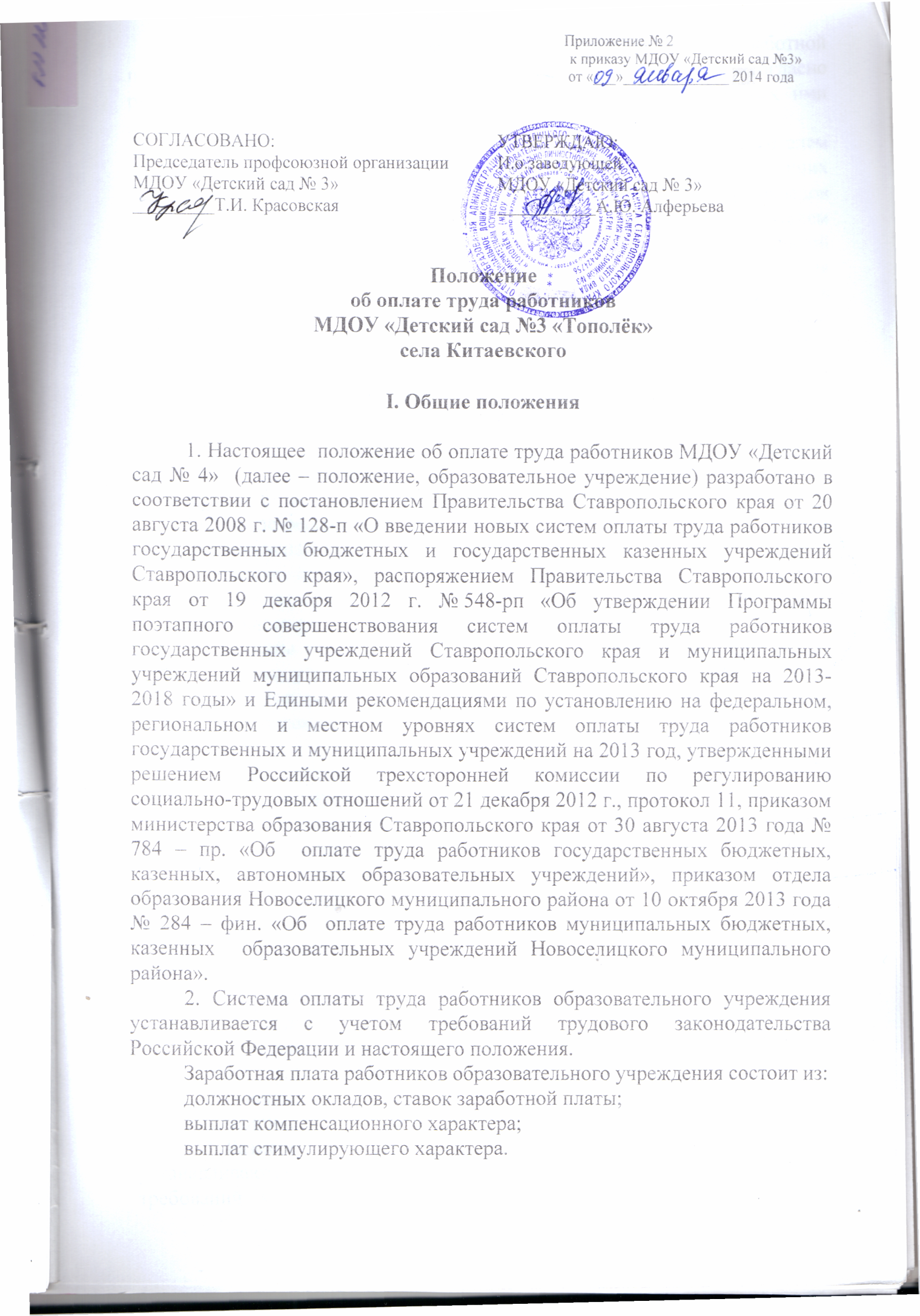 I. Общие положения1. Настоящее  положение об оплате труда работников МДОУ «Детский сад № 3»  (далее – положение, образовательное учреждение) разработано в соответствии с постановлением Правительства Ставропольского края от 20 августа . № 128-п «О введении новых систем оплаты труда работников государственных бюджетных и государственных казенных учреждений Ставропольского края», распоряжением Правительства Ставропольского края от 19 декабря . № 548-рп «Об утверждении Программы поэтапного совершенствования систем оплаты труда работников государственных учреждений Ставропольского края и муниципальных учреждений муниципальных образований Ставропольского края на 2013-2018 годы» и Едиными рекомендациями по установлению на федеральном, региональном и местном уровнях систем оплаты труда работников государственных и муниципальных учреждений на 2013 год, утвержденными решением Российской трехсторонней комиссии по регулированию социально-трудовых отношений от 21 декабря ., протокол 11, приказом министерства образования Ставропольского края от 30 августа 2013 года № 784 – пр. «Об  оплате труда работников государственных бюджетных, казенных, автономных образовательных учреждений», приказом отдела образования Новоселицкого муниципального района от 10 октября 2013 года № 284 – фин. «Об  оплате труда работников муниципальных бюджетных, казенных  образовательных учреждений Новоселицкого муниципального района».2. Система оплаты труда работников образовательного учреждения устанавливается с учетом требований трудового законодательства Российской Федерации и настоящего положения.Заработная плата работников образовательного учреждения состоит из:должностных окладов, ставок заработной платы;выплат компенсационного характера;выплат стимулирующего характера.3. Минимальные должностные оклады (оклады) и ставки заработной платы работников образовательного учреждения устанавливаются согласно разделу 2 настоящего положения на основе отнесения занимаемых ими должностей к профессиональным квалификационным группам.4. Штатное расписание учреждения утверждается руководителем образовательного учреждения и включает в себя все должности служащих (профессии рабочих) данного учреждения. Размеры должностных окладов (окладов), ставок заработной платы устанавливаются руководителем образовательного учреждения на основе требований к профессиональной подготовке и уровню квалификации, которые необходимы для осуществления соответствующей профессиональной деятельности, и в соответствии с положением об оплате труда работников образовательного учреждения, согласованным в установленном порядке с представительным органом работников.5. Лица, не имеющие соответствующего профессионального образования или стажа работы, установленного критериями отнесения должностей к профессиональным квалификационным группам, но обладающие достаточным практическим опытом и выполняющие качественно и в полном объеме возложенные на них должностные обязанности, по решению соответствующей аттестационной комиссии могут быть назначены на соответствующие должности так же как и лица, имеющие соответствующее профессиональное образование и стаж работы.6. Выплаты компенсационного характера устанавливаются работникам  образовательного учреждения согласно разделу 3 положения.7. Выплаты стимулирующего характера устанавливаются работникам образовательных учреждений согласно разделу 4 положения.8. Порядок установления должностных окладов, ставок заработной платы работникам образовательного учреждения приведен в разделе 6 положения.10. Порядок исчисления заработной платы педагогическим работникам образовательного учреждения приведен в разделе 7 положения. 11. Порядок и условия почасовой оплаты труда педагогических работников приведены в разделе 8 положения. 12. Система оплаты труда работников образовательного учреждения устанавливается коллективным договором, локальными нормативными актами (положением об оплате труда работников учреждения и др.), которые разрабатываются применительно только к работникам данного учреждения, а также предусматривают по всем имеющимся в штате учреждения должностям работников размеры ставок, окладов (должностных окладов) за исполнение трудовых (должностных) обязанностей за календарный месяц либо за установленную норму труда (норму часов педагогической работы в неделю (в год) за ставку заработной платы) применительно к соответствующим профессиональным квалификационным группам и квалификационным уровням профессиональных квалификационных групп.13. Размеры окладов (должностных окладов), ставок заработной платы устанавливаются с учетом обеспечения их дифференциации в зависимости от требований к профессиональной подготовке и уровню квалификации, сложности выполняемых работ на основе профессиональных квалификационных групп профессий рабочих и должностей служащих и квалификационных уровней.14. Фонд оплаты труда формируется учреждением на календарный год исходя из объема лимитов бюджетных обязательств бюджета Новоселицкого района, предусмотренных на оплату труда работников муниципальных казенных учреждений, размеров субсидий, предоставленных муниципальным бюджетным   образовательным учреждениям на возмещение нормативных затрат, связанных с оказанием ими в соответствии с муниципальным заданием  муниципальных услуг (выполнением работ), объемов централизованных средств и используемых учреждениями с учетом исполнения ими целевых показателей эффективности работы, и средств, поступающих от приносящей доход деятельности.II. Минимальные размеры должностных окладов,ставок заработной платы работников МДОУ «Детский сад № 4» по профессиональным квалификационным группам должностей2.1. Минимальный должностной оклад заместителя руководителя  по воспитательной работе образовательного учреждения в зависимости от группы по оплате труда:2.2. Минимальные должностные оклады работников образовательного учреждения   по профессиональным квалификационным группам должностей.2.2.1. При отсутствии в штатном расписании образовательного учреждения III и IV групп по оплате труда руководителей должности заместителя руководителя по административно-хозяйственной части или заведующего хозяйством административно-хозяйственные функции могут быть возложены на одного из штатных работников с доплатой в размере до 10 процентов к должностному окладу по их основной должности.2.2.2. Минимальные должностные оклады, ставки заработной платы по профессиональной квалификационной группе «Должности работников учебно-вспомогательного персонала первого уровня»:2.2.3. Минимальные должностные оклады, ставки заработной платы по профессиональной квалификационной группе «Должности педагогических работников»:   2.2.4. К минимальным должностным ставкам, установленным п. 2.1.4. применяются следующие повышающие коэффициенты:за наличие II квалификационной категории – 1,05 (до окончания срока ее действия у педагогических работников);за наличие I квалификационной категории – 1,10;за наличие высшей квалификационной категории – 1,15;за наличие высшего образования – 1,05.2.2. Минимальные размеры должностных окладов,ставок заработной платы работников, занимающихобщеотраслевые должности служащих2.2.1. Рекомендуемые минимальные размеры должностных окладов работников учреждений образования, МУ ЦООУ устанавливается на основе отнесения занимаемых ими должностей к профессиональным квалификационным группам:Должности, отнесенные к ПКГ «Общеотраслевые должности служащих первого уровня» 3651 рубль.Должности, отнесенные к ПКГ «Общеотраслевые должности служащих второго уровня» 4964 рублей.Должности, отнесенные к ПКГ «Общеотраслевые должности служащих третьего уровня» 5649 рубля.Должности, отнесенные к ПКГ «Общеотраслевые должности служащих четвертого уровня» 8434 рублей.2.3. Минимальные размеры должностных окладов,   ставок заработной платы работников, осуществляющих профессиональную деятельность по профессиям рабочих2.3.1.  Минимальные размеры окладов рабочих учреждений устанавливаются в зависимости разрядов выполняемых работ:2.3.2.К высококвалифицированным рабочим относятся рабочие, имеющие высший разряд согласно Единому тарифно-квалификационному справочнику (ЕТКС) и выполняющие работы, предусмотренные этим разрядом, или высшей сложности. Оклады могут устанавливаться высококвалифицированным рабочим, постоянно занятым на особо сложных и ответственных работах, к качеству исполнения которых предъявляются специальные требования.2.3.3.В положении об оплате труда работников учреждения под каждым разрядом выполняемых работ должны быть указаны наименования рабочих, включенных в штатное расписание образовательного учреждения.III. Выплаты компенсационного характера3.1. Выплаты компенсационного характера устанавливаются к должностным окладам, ставкам заработной платы работников с учетом повышающих коэффициентов, предусмотренных п. 2.1.8. настоящего Положения, если иное не установлено федеральным законодательством, нормативными и правовыми актами Ставропольского края, Новоселицкого района.3.2. Выплаты компенсационного характера, размеры и условия их осуществления устанавливаются коллективным договором, соглашениями, локальными нормативными актами образовательного учреждения с учетом настоящего Положения. Размеры выплат компенсационного характера не могут быть ниже размеров, установленных трудовым законодательством, иными нормативными правовыми актами Российской Федерации, содержащими нормы трудового права, коллективным договором и соглашениями.3.3. Размеры и условия осуществления выплат компенсационного характера конкретизируются в трудовых договорах работников.3.4. Выплаты работникам, занятым на тяжелых работах, работах с вредными и (или) опасными и иными особыми условиями труда.3.4.1. Оплата труда работников, занятых на тяжелых работах, работах с вредными и опасными условиями труда, устанавливается в повышенном размере по сравнению со ставками заработной платы, окладами (должностными окладами), установленными для различных видов работ с нормальными условиями труда, но не ниже размеров, установленных законами и иными нормативными правовыми актами.Работникам муниципального образовательного учреждения в соответствии с аттестацией рабочих мест за работу в неблагоприятных условиях труда предусматриваются выплаты в размере:до 12 процентов ставки (оклада) за тяжелые и вредные условия труда;Руководитель учреждения проводит аттестацию рабочих мест по условиям труда в порядке, установленном трудовым законодательством.Перечень работников и конкретный размер доплаты работникам определяется учреждением в зависимости от продолжительности их работы в неблагоприятных условиях труда и закрепляется в коллективном договоре.Установленные работнику размеры и (или) условия повышенной оплаты труда на тяжелых работах, работах с вредными и (или) опасными и иными особыми условиями труда не могут быть снижены и (или) ухудшены без проведения аттестации рабочих мест.  3.5 Размеры компенсационных выплат за работу в условиях, отклоняющихся от нормальных (при выполнении работ различной квалификации, совмещении профессий (должностей), сверхурочной работе, работе в ночное время и при выполнении работ в других условиях, отклоняющихся от нормальных):Примечания к таблице: Перечень должностей работников и конкретные размеры выплат в процентах к должностному окладу (ставке заработной платы) в тех случаях, когда они имеют минимальные и максимальные значения, определяются руководителем образовательного учреждения по согласованию с представительным органом работников учреждения в зависимости от степени и продолжительности их занятости в особых условиях и других факторов. В учреждении на основании указанного Перечня по согласованию с представительным органом работников утверждается перечень должностей, по которым с учетом конкретных условий работы в данном учреждении, подразделении и должности устанавливаются выплаты в процентах к должностному окладу, ставке заработной платы. В случаях, когда работникам предусмотрены выплаты в процентах к должностному окладу, ставке заработной платы по 2 и более основаниям, абсолютный размер каждой выплаты, установленной в процентах, исчисляется из должностного оклада, ставки заработной платы без учета повышения по другим основаниям. Педагогическим работникам выплата за работу в образовательных учреждениях, расположенных в сельской местности, осуществляется пропорционально педагогической нагрузке.3.6. Оплата труда работников за работу в ночное время (с 22-00 часов до 6-00 часов) в размере 35% часовой тарифной ставки (оклада), рассчитанного за каждый час работы в ночное время.3.7. Оплата за работу в выходные и нерабочие праздничные дни.Работа в выходной или нерабочий праздничный день оплачивается не менее чем в двойном размере:работникам, труд которых оплачивается по дневным и часовым ставкам, – в размере не менее двойной дневной или часовой ставки;работникам, получающим должностной оклад, – в размере не менее одинарной дневной или часовой ставки (части должностного оклада) за день или час работы) сверх должностного оклада, если работа в выходной или нерабочий праздничный день производилась в пределах месячной нормы рабочего времени, и в размере не менее двойной дневной или часовой ставки (части должностного оклада) за день или час работы) сверх должностного оклада, если работа производилась сверх месячной нормы рабочего времени.3.8. Оплата за сверхурочную работу.Сверхурочная работа оплачивается за первые два часа работы, не менее чем в полуторном размере, за последующие часы – не менее, чем в двойном размере.По желанию работника сверхурочная работа может компенсироваться предоставлением дополнительного времени отдыха, но не менее времени, отработанного сверхурочно.3.9. Работникам учреждения образования, выполняющим в одном и том же учреждении в пределах рабочего дня (смены) наряду со своей основной работой, обусловленной трудовым договором, дополнительную работу по другой должности (профессии) или исполняющим обязанности временно отсутствующего работника без освобождения от своей основной работы, производится выплата за исполнение обязанностей временно отсутствующего работника или совмещение профессий (должностей):При выполнении наряду со своей основной работой, обусловленной трудовым договором, дополнительного объема работ по одной и той же профессии или должности производится выплата за расширение зоны обслуживания или увеличение объема выполняемых работ:Выплаты устанавливаются в процентном отношении к должностному окладу (ставке заработной платы) по основной работе или в абсолютных размерах по соглашению сторон.Размер должностного оклада (ставки заработной платы) по вакантной должности (должности временно отсутствующего работника) используется для установления выплат как одному, так и нескольким лицам. Конкретные размеры выплат определяются каждому работнику дифференцированно в зависимости от квалификации этого работника, объема выполняемых работ, степени использования рабочего времени. Выплаты могут быть уменьшены или полностью отменены при пересмотре в установленном порядке норм нагрузки, а также в установленных комиссиями случаях ухудшения качества работы.Условия и порядок установления выплат за совмещение профессий (должностей), расширение зоны обслуживания, увеличение объема выполняемых работ или исполнение обязанностей временно отсутствующего работника фиксируются в трудовом договоре, коллективном договоре, соглашении и других локальных нормативных актах образовательного учреждения.IV. Выплаты стимулирующего характера4.1. Выплаты стимулирующего характера устанавливаются к должностным окладам, ставкам заработной платы работников с учетом повышающих коэффициентов, предусмотренных п. 2.1.6. настоящего Положения, в соответствии с коллективными договорами, локальными нормативными актами, принимаемыми с учетом мнения представительного органа работников на основе формализованных показателей и критериев эффективности работы, измеряемых качественными и количественными показателями.Разработка показателей и критериев эффективности работы осуществляется с учетом следующих принципов:а) объективность – размер вознаграждения работника должен определяться на основе объективной оценки результатов его труда;б) предсказуемость – работник должен знать, какое вознаграждение он получит в зависимости от результатов своего труда;в) адекватность – вознаграждение должно быть адекватно трудовому вкладу каждого работника в результат деятельности всего учреждения, его опыту и уровню квалификации;г) своевременность – вознаграждение должно следовать за достижением результата;д) прозрачность – правила определения вознаграждения должны быть понятны каждому работнику.При этом критерии и показатели для стимулирования труда работников определяются в зависимости от результатов и качества работы, а также их заинтересованности в эффективном функционировании  образовательного учреждения в целом.Для принятия решения об установлении работникам выплат стимулирующего характера, а также для оценки эффективности работы различных категорий работников в образовательном учреждении создается соответствующая комиссия с участием представительного органа работников.Положение о порядке работы данной комиссии, а также формы оценочных листов для всех категорий работников утверждается приказом руководителя учреждения. Размеры выплат стимулирующего характера устанавливаются образовательным учреждением самостоятельно в пределах имеющихся средств, в том числе внебюджетных по согласованию с профсоюзным комитетом и закрепляются в коллективном договоре в соответствии с положением по оплате труда работников учреждения.Наименование, размер, периодичность и условия осуществления выплат стимулирующего характера, а также показатели и критерии оценки эффективности деятельности работника предусматриваются в трудовом договоре (дополнительном соглашении к трудовому договору).Выплаты стимулирующего характера заместителю руководителя учреждения устанавливаются с учетом целевых показателей эффективности работы, устанавливаемых руководителем учреждения.4.2. В учреждении устанавливаются следующие виды выплат стимулирующего характера:а) за интенсивность и высокие результаты работы:за интенсивность труда;за высокие результаты работы;за выполнение особо важных и ответственных работ;б) за качество выполняемых работ:за наличие ученой степени, почетного звания, ведомственного почетного звания (нагрудного знака); в) за стаж непрерывной работы: г) премиальные выплаты по итогам работы:  премия по итогам работы за год;  единовременная премия в связи с особо значимыми событиями.Системой оплаты труда учреждения могут предусматриваться другие выплаты стимулирующего характера.4.3. Выплаты за интенсивность и высокие результаты труда:- денежные выплаты воспитателям образовательных учреждений, реализующим образовательную программу дошкольного образования в размере 1000 рублей;- работникам рабочих специальностей за выполнение работ по нескольким смежным профессиям и специальностям при их отсутствии в штатном расписании образовательного учреждения; - работникам учреждения за личный вклад в общие результаты деятельности образовательного учреждения, участие в подготовке и организации социально-значимых мероприятий (подготовка и внесение изменений в коллективный договор, участие в подготовке и внесению изменений в положение об оплате труда работников образовательного учреждения и др.);- работникам, ответственным за организацию питания в образовательных учреждениях;- образовательным учреждением могут устанавливаться иные выплаты стимулирующего характера.4.4. Выплаты за качество выполняемых работ осуществляются на основании Перечня критериев и показателей качества предоставления образовательных услуг, утверждаемого образовательным учреждением.За наличие ведомственного почетного звания (нагрудного знака) устанавливается выплата стимулирующего характера:награжденным ведомственным почетным званием (нагрудным знаком) – в размере 15 процентов установленного должностного оклада, ставки заработной платы по основной должности.4.5. Выплаты за стаж непрерывной работы могут устанавливаться в пределах утвержденного фонда оплаты труда:при стаже работы от 1 года  до 5 лет – 1%;               при стаже работы от 5 лет до 10 лет – 2%;при стаже работы от 10 лет до 15 лет – 3%;               при стаже работы от 15 лет до 20 лет – 4%;               при стаже работы от 20 лет до 25 лет – 5%.               В стаж непрерывной работы включается:- время работы в образовательном учреждении;- время, когда педагогический работник фактически не работал, но за ним сохранялись место работы (должность) и заработная плата полностью или частично (в том числе время оплаченного вынужденного прогула при неправильном увольнении или переводе на другую работу и последующем восстановлении на работе);- время обучения в учебных заведениях с отрывом от работы в связи с направлением учреждением для получения дополнительного профессионального образования, повышения квалификации или переподготовки;- периоды временной нетрудоспособности;- время отпуска по уходу за ребенком до достижения им возраста трех лет работникам, состоящим в трудовых отношениях с учреждением;- время военной службы граждан, если в течение трех месяцев после увольнения с этой службы они поступили на работу в то же учреждение.Периоды, включаемые в стаж работы, дающей право на получение надбавок за непрерывный стаж работы, и их конкретные размеры определяются учреждением самостоятельно.4.6. Премиальные выплаты по итогам работы.Условия, порядок, размер премиальных выплат устанавливается в соответствии с положением об оплате труда работников образовательного учреждения.4.7. Размеры стимулирующих выплат устанавливаются в процентном отношении к должностным окладам (ставкам заработной платы) или в абсолютных размерах.4.8. Выплаты стимулирующего характера производятся ежемесячно по решению руководителя учреждения с учетом решения комиссии по установлению выплат в пределах фонда оплаты труда. Максимальный размер выплаты стимулирующего характера не ограничен.Планирование фонда оплаты труда по фонду стимулирующих выплат производится пропорционально доле базового фонда оплаты труда категорий работников, включенных в штатное расписание и тарификационный список.Фонд стимулирующих выплат за выполнение показателей качества образовательных услуг педагогическим работникам образовательного учреждения планируется отдельно (с учетом дополнительно выделенных средств). Расчет стоимости одного балла также осуществляется отдельно для педагогических работников и для остальных категорий работников.4.9. Размер выплаты стимулирующего характера по итогам работы может определяться как в процентах к окладу (ставке) по соответствующим квалификационным уровням профессиональной квалификационной группе работника, так и в абсолютном размере, с обязательным указанием в Положении об оплате труда учреждения перечня показателей эффективности деятельности всех категорий работников (приложением).VI. Порядок установления должностных окладов, ставок заработной платы работникам образовательного учреждения 6.1. Аттестация педагогических работников образовательного учреждения осуществляется в соответствии с Порядком аттестации педагогических работников государственных и муниципальных образовательных учреждений, утвержденным приказом Министерства образования и науки Российской Федерации от 24 марта . № 209, Положением о формах и процедурах проведения аттестации педагогических работников государственных и муниципальных образовательных учреждений Ставропольского края, утвержденным приказом министерства образования Ставропольского края от 24 декабря 2009 года № 843-пр.6.2. Уровень образования педагогических работников при установлении размеров ставок заработной платы определяется на основании дипломов, аттестатов и других документов о соответствующем образовании, независимо от специальности, которую они получили (за исключением тех случаев, когда это особо оговорено).6.3. Требования к уровню образования при установлении размеров оплаты труда педагогических работников определены в разделе «Требования к квалификации» квалификационных характеристик должностей работников образования.6.4. Педагогическим работникам, имеющим диплом государственного образца о высшем профессиональном образовании, должностные оклады, ставки заработной платы устанавливаются как лицам, имеющим высшее профессиональное образование, а педагогическим работникам, имеющим диплом государственного образца о среднем профессиональном образовании, – как лицам, имеющим среднее профессиональное образование.6.5. Наличие у работников диплома государственного образца «бакалавр», «специалист», «магистр» дает право на установление им должностных окладов, ставок заработной платы, предусмотренных для лиц, имеющих высшее профессиональное образование.Окончание 3 полных курсов высшего учебного заведения, а также учительского института и приравненных к нему учебных заведений дает право на установление размеров должностных окладов, ставок заработной платы, предусмотренных для лиц, имеющих среднее профессиональное образование. 6.6. Учителю - логопеду ставка заработной платы как лицу, имеющему высшее дефектологическое образование, устанавливается:при получении диплома государственного образца о высшем профессиональном образовании по специальностям: тифлопедагогика; сурдопедагогика; олигофренопедагогика; логопедия; специальная психология; коррекционная педагогика и специальная психология (дошкольная); дефектология и другие аналогичные специальности;окончившим спецфакультеты по указанным выше специальностям и получившим диплом государственного образца о высшем профессиональном образовании.6.7. Изменение размеров должностных окладов, ставок заработной платы производится при:увеличении стажа непрерывной работы, если документы находятся в учреждении, или со дня представления документа о стаже, дающем право на соответствующие выплаты;получении образования или восстановлении документов об образовании – со дня представления соответствующего документа;присвоении квалификационной категории – со дня вынесения решения аттестационной комиссией;присвоении почетного звания, награждения ведомственными знаками отличия – со дня присвоения, награждения; При наступлении у работника права на изменение размера оплаты труда в период пребывания в ежегодном или ином отпуске, в период его временной нетрудоспособности, а также в другие периоды, в течение которых за ним сохраняется средняя заработная плата, изменение размера оплаты его труда осуществляется по окончании указанных периодов.6.8. При разработке нормативных правовых актов по оплате труда работников образовательное учреждение не вправе:а) формировать и утверждать профессиональные квалификационные группы, квалификационные уровни профессиональных квалификационных групп и критерии отнесения профессий рабочих и должностей служащих к профессиональным квалификационным группам;б) переносить профессии рабочих и должности служащих в другие профессиональные квалификационные группы и квалификационные уровни профессиональных квалификационных групп, изменять порядок регулирования продолжительности рабочего времени (норм часов педагогической работы в неделю (в год) за ставку заработной платы), в том числе вводить оплату труда на основе должностных окладов вместо ставок заработной платы работникам, нормирование труда которых осуществляется с учетом норм часов педагогической работы в неделю (в год) за ставку заработной платы;в) применять наименования должностей (профессий) работников, не соответствующие наименованиям должностей специалистов и служащих, профессий рабочих и квалификационным требованиям к ним, предусмотренным Единым тарифно-квалификационным справочником работ, и профессий рабочих, Единым квалификационным справочником должностей руководителей, специалистов и служащих или соответствующими положениями профессиональных стандартов, если в соответствии с Трудовым кодексом Российской Федерации, иными федеральными законами с выполнением работ по определенным должностям, профессиям, специальностям связано предоставление компенсаций и льгот либо наличие ограничений;г) утверждать квалификационные характеристики по должностям служащих и профессиям рабочих;д) устанавливать повышающие коэффициенты за наличие среднего или высшего профессионального образования при формировании размеров должностных окладов, ставок заработной платы по должностям служащих, квалификационные характеристики которых не содержат требований о наличии среднего или высшего профессионального образования;е) устанавливать по должностям работников, входящих в один и тот же квалификационный уровень профессиональной квалификационной группы, различные размеры повышающих коэффициентов к окладам (должностным окладам), ставкам заработной платы.6.9. Руководитель образовательного учреждения проверяет документы об образовании и устанавливает работникам должностные оклады (ставки заработной платы); ежегодно составляет и утверждает на работников, выполняющих педагогическую работу без занятия штатной должности (включая работников, выполняющих эту работу в том же образовательном учреждении помимо основной работы) тарификационные списки по форме, утверждаемой приказом отдела образования.Ответственность за своевременное и правильное определение размеров должностных окладов, ставок заработной платы работников образовательного учреждения несёт их руководитель.VII. Порядок исчисления заработной платы педагогическим работникам образовательных учреждений  7.1. Месячная заработная плата педагогических работников (в том числе педработников, осуществляющих обучение детей на дому в соответствии с медицинским заключением, а также педагогических работников, выполняющих преподавательскую работу в другом образовательном учреждении на условиях совместительства) определяется путем умножения размеров установленных им ставок заработной платы на фактическую нагрузку в неделю и деления полученного произведения на норму часов педагогической работы в неделю, установленную за ставку заработной платы.Установленная педагогическим работникам при тарификации заработная плата выплачивается ежемесячно независимо от числа недель и рабочих дней в разные месяцы года. Тарификация педагогических работников 1 раз в год. 7.5. Тарификационные списки педагогических работников ежегодно утверждаются руководителем муниципального учреждения по согласованию с учредителем.VIII. Порядок и условия почасовой оплаты труда                  педагогических работников8.1. Почасовая оплата труда педагогических работников образовательного учреждения применяется при оплате:за часы, выполненные в порядке замещения отсутствующих по болезни или другим причинам педагогических работников, продолжавшегося не свыше двух месяцев;Размер оплаты за 1 час указанной педагогической работы определяется путем деления ставки заработной платы педагогического работника за установленную норму часов педагогической работы в неделю на среднемесячное количество рабочих часов, установленных по занимаемой должности.Среднемесячное количество рабочих часов определяется путем умножения нормы часов педагогической работы в неделю, установленной за ставку заработной платы педагогического работника, на количество рабочих дней в году по пятидневной рабочей неделе и деления полученного результата на 5 (количество рабочих дней в неделе), а затем на 12 (количество месяцев в году).Оплата труда за замещение отсутствующего преподавателя, если оно осуществлялось свыше двух месяцев, производится со дня начала замещения за все часы фактической преподавательской работы на общих основаниях с соответствующим увеличением его учебной нагрузки путем внесения изменений в тарификацию. В ставки почасовой оплаты включена оплата за отпуск.№ п/пНаименование должности Минимальный должностной оклад (рублей)Минимальный должностной оклад (рублей)Минимальный должностной оклад (рублей)Минимальный должностной оклад (рублей)№ п/пНаименование должности Группа по оплате трударуководителейГруппа по оплате трударуководителейГруппа по оплате трударуководителейГруппа по оплате трударуководителей№ п/пНаименование должности IIIIIIIV1234561.Заместитель руководителя (директора, заведующего, начальника)16242152131427313426№ п/пКвалификационный уровеньДолжности служащих, отнесенные к квалификационным уровнямМинимальный должностной оклад (рублей)12341.  помощник воспитателя  3682№ п/пКвалификационныйуровеньДолжности педагогических работников, отнесенные к квалификационным уровнямМинимальная ставка заработной платы (рублей)12341.1 квалификационный уровеньМузыкальный руководитель; 55922.3 квалификационный уровеньВоспитатель; 62513.4 квалификационный уровень  старший воспитатель; 6919Наименование должностей входящих в профессиональные квалификационные группы и квалификационные уровниНаименование должностей входящих в профессиональные квалификационные группы и квалификационные уровниМинимальный должностной оклад, рублейПрофессиональная квалификационная группа «Общеотраслевые должности служащих второго уровня»Профессиональная квалификационная группа «Общеотраслевые должности служащих второго уровня»Профессиональная квалификационная группа «Общеотраслевые должности служащих второго уровня»2 квалификационный уровеньЗаведующие:   хозяйством  51601 разряд работ в соответствии с Единым тарифно-квалификационным  справочником работ и профессий рабочих   (сторож, кладовщик, дворник)                                                3664 рублей2 разряд работ в соответствии с Единым  тарифно-квалификационным справочником работ и профессий рабочих  (машинист по стирке белья, кухрабочая)                                                 3838 рублей3 разряд работ в соответствии с Единым тарифно-квалификационным справочником работ и профессий  рабочих(помощник воспитателя, рабочий – электрик, рабочий по ремонту здания)                                                   4012 рублей4 разряд работ в соответствии с Единым  тарифно-квалификационным справочником работ и профессий  рабочих 5059 рублей5 разряд работ в соответствии с Единым тарифно-квалификационным справочником работ и профессий рабочих (повар)                                                  5117рублей6 разряд работ в соответствии с Единым  тарифно-квалификационным справочником работ и профессий рабочих (повар)                                                                                                  5350 рублей7 разряд работ в соответствии с Единым тарифно-квалификационным
справочником работ и профессий  рабочих                                                   5466 рублей8 разряд работ в соответствии с Единым  тарифно-квалификационным
справочником работ и профессий  рабочих                                                   5816 рублей№ п/пНаименование работРазмер выплаты в процентах к должностному окладу (ставке заработной платы)1231.За индивидуальное обучение на дому больных детей (при наличии соответствующего медицинского заключения) учителям и другим педагогическим работникам202.Специалистам за работу в образовательных учреждениях, расположенных в сельской местности  253.Помощникам воспитателей   образовательных учреждений за непосредственное осуществление воспитательных функций в процессе проведения с детьми занятий, оздоровительных мероприятий, приобщения детей к труду.до 30